РАБОЧАЯ  ПРОГРАММАдополнительного образования детей«Школьный музей»(Объединение «Юный краевед»)                              Программа рассчитана на 2 года                                                                              Составитель:Волкова Анна Семёновна                                                                                              педагог-библиотекарьс.Усть-ЯрульПрограмма курса «Школьный музей»Пояснительная запискаРабочая программа дополнительного образования детей «Школьный музей» разработана в соответствии с:Закон РФ от 29.12.2012 г. № 273-ФЗ «Об образовании в Российской Федерации». ФЗ «О МУЗЕЙНОМ ФОНДЕ РОССИЙСКОЙ ФЕДЕРАЦИИ И МУЗЕЯХ В РОССИЙСКОЙ ФЕДЕРАЦИИ».  Принят Государственной Думой 24 апреля 1996 г. (в ред. Федеральных законов от 10.01.2003 N 15-ФЗ, от 22.08.2004 N 122-ФЗ, от 26.06.2007 N 118-ФЗ, от 23.07.2008 N 160-ФЗ, от 08.05.2010 N 83-ФЗ, от 23.02.2011 N 19-ФЗ)Письмо МО РФ от 12 марта 2003 г. N 28-51-181/16 «О ДЕЯТЕЛЬНОСТИ МУЗЕЕВ ОБРАЗОВАТЕЛЬНЫХ УЧРЕЖДЕНИЙ»Письмо Министерства общего и профессионального образования Российской Федерации №653/19-15 от 7.121998г. «О программе туристско-краеведческого движения обучающихся Российской Федерации «Отечество».Программа  туристско-краеведческого движения обучающихся Российской Федерации «ОТЕЧЕСТВО». Утверждено Заместителем Министра общего и профессионального образования Российской Федерации 8 декабря 1998 г. и Председателем Союза краеведов России 7 декабря 1998 г.Приложение к письму  Департамента молодежной политики, воспитания и социальной защиты детей Минобрнауки России от 12 января 2007 г. № 06-11 «Методические рекомендации по организации деятельности школьных музеев и развитию детских краеведческих объединений».Программа «Школьный музей» предполагает обучение детей основам краеведения и музейного дела в процессе создания и обеспечения деятельности школьного музея.Курс рассчитан на 2 года обучения. Тематическое наполнение и часовая нагрузка отражены в учебно-тематическом плане. Специфика организации занятий по программе заключается во взаимосвязанности краеведческой  и музееведческой составляющих курса. Осуществление такого подхода создаёт условия для комплексного изучения истории, культуры и природы края музейно-краеведческими средствами. Проведение занятий по этой схеме даёт возможность обучающимся получать знания и представления по истории, культуре, и природе родного края, выявлять темы и проблемы, требующие музейно-краеведческого исследования, изучать методики проведения таких исследований и осуществлять их в процессе практических занятий и в свободное время.Программа  рассчитана на обучающихся 9-16 лет. Школьный  историко-краеведческий музей в соответствии со своим профилем расширяет и углубляет знания учащихся.  Он развивает чувство причастности к судьбе малой родины,  воспитывает у школьников любовь и уважение к родному краю, своей стране, к ее историческому прошлому и настоящему.  Музей  выступает важным фактором формирования общественной активности учеников, способствует сохранению и укреплению школьных традиций.        Работа школьного музея способствует реализации  компетентностного подхода в воспитании и предполагает формирование у  учащихся следующих ключевых компетенций:- ценностно-смысловых: принятие ценностных ориентиров, умение осознавать свою роль и предназначение в обществе, выбирать целевые и смысловые установки, принимать решения;
- общекультурных: духовно- нравственные основы жизни и человечества, культурологические основы семейных, социальных общественных явлений и традиций, компетенции в бытовой и культурно - досуговой сфере, самовыражение личности;- учебно–познавательных: владение способами анализа, синтеза, 
сравнения, обобщения, классификации, систематизации; умение действовать в нестандартных ситуациях, креативность;    -  информационных: владение современными средствами информации и информационными технологиями, формирование умений самостоятельно искать, отбирать и анализировать необходимую информацию, преобразовывать, передавать и критически осмысливать ее.     - коммуникативных:  владение различными способами взаимодействия с окружающими и удаленными людьми, навыками работы в группе, разными социальными ролями в коллективе, развитие и формирование коммуникативных умений, успешная социализация в обществе.- личностного совершенствования: духовное, интеллектуальное, физическое саморазвитие, самопознание, культура мышления и поведения.
                        Цель и задачи программы          Цель: осуществление воспитания, обучения, развития и социализации школьников средствами музея.       Задачи:-  образовательные: расширение и углубление знаний по истории и культуре родного края, страны на основе знакомства с материалами  музея;
- развивающие: приобщение школьников к исследовательской деятельности, развитие познавательного интереса к изучению истории и культуры;
- воспитательные: воспитание гражданственности, любви к Родине, почитания и уважения народных традиций и обычаев, ощущение своих корней, преемственности поколений, ответственности за судьбу своего народа и его культуры,  формирование национальной терпимости, активной жизненной позиции.Принципы реализации программы:
- деятельностный подход – ребенок развивается в деятельности;
- принцип обеспечения успешности; 
- принцип дифференциации;
- компетентностный подход – воспитание направлено на формирование ключевых компетенций личности ребенка. Педагогические технологииРабота музея строится на использовании педагогических технологий, обеспечивающих реализацию деятельностного подхода в обучении и воспитании: - метод проекта; 
- ученического исследования;
- образовательных путешествий;- технологии коллективных творческих дел;
- технологии проблемного обучения.Ведущие направления деятельности:Организационная и методическая работа.Поисково-исследовательская работа.Экспозиционная и учетно-хранительная работа.Экскурсионно-массовая работа.Учебно-образовательная и воспитательная.Работа с фондами.Информационно-технологическая работа.Данные направления реализуются на различных уровнях: - учебном;                                                                                                                          - внеклассном;
- социально-проектном.Формы работы в школьном музееУчебная работа:	Воспитательная работа:- практическая работа на местности;	- кружки, экскурсии, походы;- учебные экскурсии вне  музея;	- туристические поездки;- уроки в музее	- встречи, сборы, собрания;- экскурсии в музее	                                            - уроки мужества, акции;- изучение исторических событий.	- экскурсии, встречи в музее.Ожидаемые результаты программы1. Наличие локальной  нормативной правовой базы деятельности школьного музея.                                                                                                                                   2. Систематизация работы  школьного музея.                                                                                               3. Получение целостной картины по истории развития района, поселка, школы и ее традиций.                                                                                                                                                                       4. Активизация деятельности в рамках патриотического, гражданского воспитания.                                                                                                                                                                 5. Эффективно действующая система взаимодействия с различными общественными организациями.
6. Организация экскурсионно-массовой работы: экскурсии, уроки, индивидуальные посещения, тематические вечера, встречи, передвижные выставки.                                                                                                                       7. Повышение  уровня  мотивации учащихся к изучению истории региона, Елецкого района и поселка.                                                                                                                                        8. Приобщение учащихся к исследовательской работе.                                                              9. Влияние на выбор профессии учащимися.
10.Социализация школьников.                                                                                                                               
Формы контроля:ТестыКонтрольные вопросыПроектыЭкскурсии.Нормативно-локальная база деятельности  школьного музея:- Устав школы;- Положение о школьном музее;
- Программа развития школы;
- План работы школы на учебный год;
- Программа  развития  музея;
- План работы музея на учебный год;- Рабочая программа дополнительного образования детей.
Документация музея:
- инвентарная книга;
- журнал регистрации посещений.
Управление  реализацией программы:
- директор школы;
- руководитель музея;
- заместитель директора школы по воспитательной работе;- совет музея.
Учебно-тематический план к программе «Школьный музей»Содержание программы курса «Школьный музей»Тема 1. Всероссийское туристско-краеведческое движение обучающихся Российской Федерации «Отечество» (4 часа)Теоретические занятия. Инструктажи (2 часа)Цели, задачи, участники музейного движения. Целевые программы. Формы участия в движении. Школьный музей как организационно – методический центр движения в школах города, района. Организация участия учащихся в местных, региональных и всероссийских краеведческих программах  Практические занятия (2 часа)Участие в конкурсе о символике России, региона, района.Тема 2. Наследие в школьном музее (4 часа)Теоретические занятия (2часа)Понятие об историко-культурном и природном наследии. Формы бытования наследия. Законодательство об охране объектов наследия. Краеведение как комплексный метод выявления и изучения наследия. Музеефикация объектов наследия как способ их охраны и использования. Практическое занятие (2 часа)Творческая работа.Тема 3. Родной край в истории государства российского (6 часовТеоретические занятия (1 час)Мифология по истории заселения родного края. Первые упоминания местности в официальных источниках. Основные вехи истории края в контексте истории государства. Уникальные особенности природы, истории и культуры родного края.Практические занятия (5 часов)Экскурсия по достопримечательным объектам природы, истории и культуры родного края. Экскурсия в г.Лебедянь.Тема 4. Функции школьного музея (2 часа)Теоретические занятия (2 часа)Полифункциональность школьного музея: детский клуб; общественная организация, объединяющая детей и взрослых разных поколений; творческая лаборатория педагогов и учащихся; способ документирования истории природы и общества родного края; форма сохранения и представления материальных и духовных объектов наследия; школа профессиональной ориентации детей.Тема 5. Организация школьного музея (4 часа)Теоретические занятия (2 часа)Школьный  музей как общественное учебно-исследовательское объединение учащихся. Профиль и название музея. Формы организации, ролевые функции, права и обязанности актива школьного музея. Учредительные документы школьного музея.Практические занятия  (2 часа)Выборы исполнительных органов школьного музея: Совета школьного музея, руководителя школьного музея, формирование рабочих групп, выборы их руководителей. Обсуждение функций Совета содействия (попечителей) школьного музея и утверждение его состава.Тема 6. Моя семья и родной край (8 часов)Теоретические занятия (2 часа)Что такое семья, род? Семейные предания, традиции и реликвии. Семейный архив. Памятные события в истории семьи. Биографии членов семьи, рода. Составление родословных таблиц. Описание семейного архива и семейных реликвий.Практические занятия (6 часов)Запись воспоминаний и рассказов членов семьи о событиях, связанных с историей архивов и реликвий. Обсуждение собранных материалов.Тема 7. Наша школа в истории края (8 часов)Теоретические занятия (2 часа)История школы. Школьные традиции и достопримечательности. Учителя и выпускники школы, их след в истории края. Публикации о школе, её учителях и выпускниках. Летопись школы. Школьный музей и архив. Источники по истории школы в районных, городских, областных и республиканских архивах.Практические занятия (6 часов)Выявление педагогов и выпускников школы разных лет. Запись воспоминаний и рассказов педагогов и выпускников, выявление у них материалов по истории школы. Переписка с педагогами и выпускниками, живущими за пределами родного края. Ведение исторической хроники и летописи школы. Школа п. Солидарность – «кузница кадров».Тема  8. Комплектование фондов школьного музея (4 часа)Теоретические занятия (2 часа)Организация поисково-собирательской работы. Выбор темы музейно-краеведческого исследования. Планирование работы. Специальное снаряжение. Изучение события, явления. Выявление и сбор предметов музейного значения. Сбор дополнительной информации об исторических событиях, природных явлений и предметах музейного значения. Назначение полевой документации. Обеспечение научной и физической сохранности находок. Меры безопасности в процессе походов, экспедиций, других полевых изысканий.Практические занятия (2 час.)Составление планов поисково-собирательной деятельности. Распределение обязанностей между участниками поисково-собирательной работы. Разработка маршрутов походов и экспедиций.Тема 9. Фонды школьного музея (4 часа)Теоретические занятия (2 часа)Структура  и состав собрания школьного музея: основной и научно-вспомогательные фонды, музейные коллекции. Основные принципы формирования фондов и коллекций. Организация учёта фондов школьного музея. Обеспечение сохранности музейных предметов: температурно-влажностный и световой режимы хранения. Реставрация музейных предметов и их передача в фонды государственных и муниципальных музеев и архивов. Что нельзя хранить в школьном музее.Практические занятия (2 часа)Игра-практикум по разработке структуры музейного собрания, формированию основного и научно-вспомогательного фондов, тематических, систематических и персональных коллекций.Тема 10. Учет и описание музейных предметов (4 часа)Теоретические занятия (1 час)Задачи учета и научного описания музейных предметов. Система учета музейных фондов: главная инвентарная книга, инвентарные книги и коллекционные описи, паспорта музейных предметов и вспомогательные картотеки.Практические занятия (3 часа)Ролевая игра-практикум по разработке системы документов учёта и описания музейных предметов, составлению паспортов музейных предметов.Тема 11. Экспозиция школьного музея (2 часа)Теоретические занятия (2 часа)Концепция экспозиции школьного музея. Виды экспозиций: тематическая, систематическая, монографическая, ансамблевая экспозиция. Основные приёмы экспонирования музейных предметов. Обеспечение сохранности музейных предметов в экспозиционном использовании.Музейные выставки: стационарные, передвижные, фондовые.Тема 12. Тексты в музейной экспозиции (2 часа)Теоретические занятия (1 час)Назначение текстов в экспозиции. Виды озаглавливающих  и сопроводительных текстов. Правила составления этикеток к экспонатам. Приёмы размещения текстов в экспозиции.Практические занятия (1 час)Игра-практикум по составлению этикетажа к экспонатам. Приёмы размещения текстов в экспозиции.Тема 13. Военная слава земляков (6 часов)Военные традиции земляков. Жители родного края – участники ВОВ и других военных действий. Выпускники школы в рядах Вооруженных Сил России. Военные реликвии семьи. Служба в армии – почетная обязанность гражданина России. (2 ч.)Практические занятия (4 часа)Выявление ветеранов ВОВ, выпускников школы - кадровых военных или прошедших действительную военную службу. Сбор информации у родственников и знакомых. Книга Памяти.  Тема 14. Экскурсионная работа в школьном музее (4 часа)Теоретические занятия (1 час)Экскурсия как форма популяризации историко-культурного и природного наследия музейными средствами. Виды экскурсий: обзорная, тематическая, учебная. Приёмы подготовки экскурсии с использованием опубликованных источников, научной и популярной литературы, материалов музейного собрания. Мастерство экскурсовода: речь, внешний вид, свободное владение материалом, этика.Практические занятия (3 часа)Игра-практикум по разработке текстов экскурсий по выбранной теме.  Проведение экскурсий.      Тема 15. Индивидуальные консультации по темам проектов  (6 часов)Календарно-тематический  план к программе курса «Школьный музей»Программные материалы:Закон РФ от 29.12.2012 г. № 273-ФЗ «Об образовании в Российской Федерации». ФЗ «О МУЗЕЙНОМ ФОНДЕ РОССИЙСКОЙ ФЕДЕРАЦИИ И МУЗЕЯХ В РОССИЙСКОЙ ФЕДЕРАЦИИ».  Принят Государственной Думой 24 апреля 1996 г. (в ред. Федеральных законов от 10.01.2003 N 15-ФЗ, от 22.08.2004 N 122-ФЗ, от 26.06.2007 N 118-ФЗ, от 23.07.2008 N 160-ФЗ, от 08.05.2010 N 83-ФЗ, от 23.02.2011 N 19-ФЗ)Письмо МО РФ от 12 марта 2003 г. N 28-51-181/16 «О ДЕЯТЕЛЬНОСТИ МУЗЕЕВ ОБРАЗОВАТЕЛЬНЫХ УЧРЕЖДЕНИЙ»Письмо Министерства общего и профессионального образования Российской Федерации №653/19-15 от 7.121998г. «О программе туристско-краеведческого движения обучающихся Российской Федерации «Отечество».Программа  туристско-краеведческого движения обучающихся Российской Федерации «ОТЕЧЕСТВО». Утверждено Заместителем Министра общего и профессионального образования Российской Федерации 8 декабря 1998 г. и Председателем Союза краеведов России 7 декабря 1998 г.Приложение к письму  Департамента молодежной политики, воспитания и социальной защиты детей Минобрнауки России от 12 января 2007 г. № 06-11 «Методические рекомендации по организации деятельности школьных музеев и развитию детских краеведческих объединений».Список литературы:Актуальные вопросы деятельности общественных  музеев. М., 1980.Голышева Л.Б. Музейная педагогика/Преподавание  истории в школе №2, 2003 г.Методика историко-краеведческой работы в школе, под ред. Н.С. Борисова. М., 1982Майорова Н.П., Чепурных Е.Е., Шурухт С.М. Обучение жизненно важным навыкам в школе. Спб., 2002.Родин А.Ф., Соколовский Ю.Е. Экскурсионная работа по истории, М., 1974.Садкович Н.П., Практические рекомендации по созданию текста истории школы/Преподавание истории в школе «2, 2003 г.Туманов В.Е., Школьный музей, М., 2002Шахов В.В. Родная культура. Система занятий по региональной культуре (краеведению) Липецкой области. Тематические планы, программы, методические комментарии и рекомендации.– Липецк, Рязань: "ГЭЛИОН" и Липецкое изд-во, 1996.– 94с. Шахов В.В., Шальнев Б.М. Мир детства: родная культура. Липецк, Рязань:"ГЭЛИОН", 1996.– 181с.Шахов В.В., Шальнев Б.М. Родная культура: мир детства и отрочества. Липецк, Рязань, 1997.– 384с.Липецкая Энциклопедия:в 3 т./Сост.:Шахов В.В.,Шальнев Б.М. Липецк, 1998.Липецкий энциклопедический словарь/Гл. Ред., сост. Шахов В.В.– Липецк: Липецкое изд-во, "ГЭЛИОН", 1994.– 510с.Краеведение в школе. - Педагогическая энциклопедия, т. 2, М., Советская энциклопедия, 1965, с. 518-520.Музейная коммуникация: модели, технологии, практики. – Москва, 2010. – 199 с.Рубан Н.И. Музеология. Учебное пособие. Издание третье. Хабаровск, 2007 Муниципальное бюджетное общеобразовательное учреждение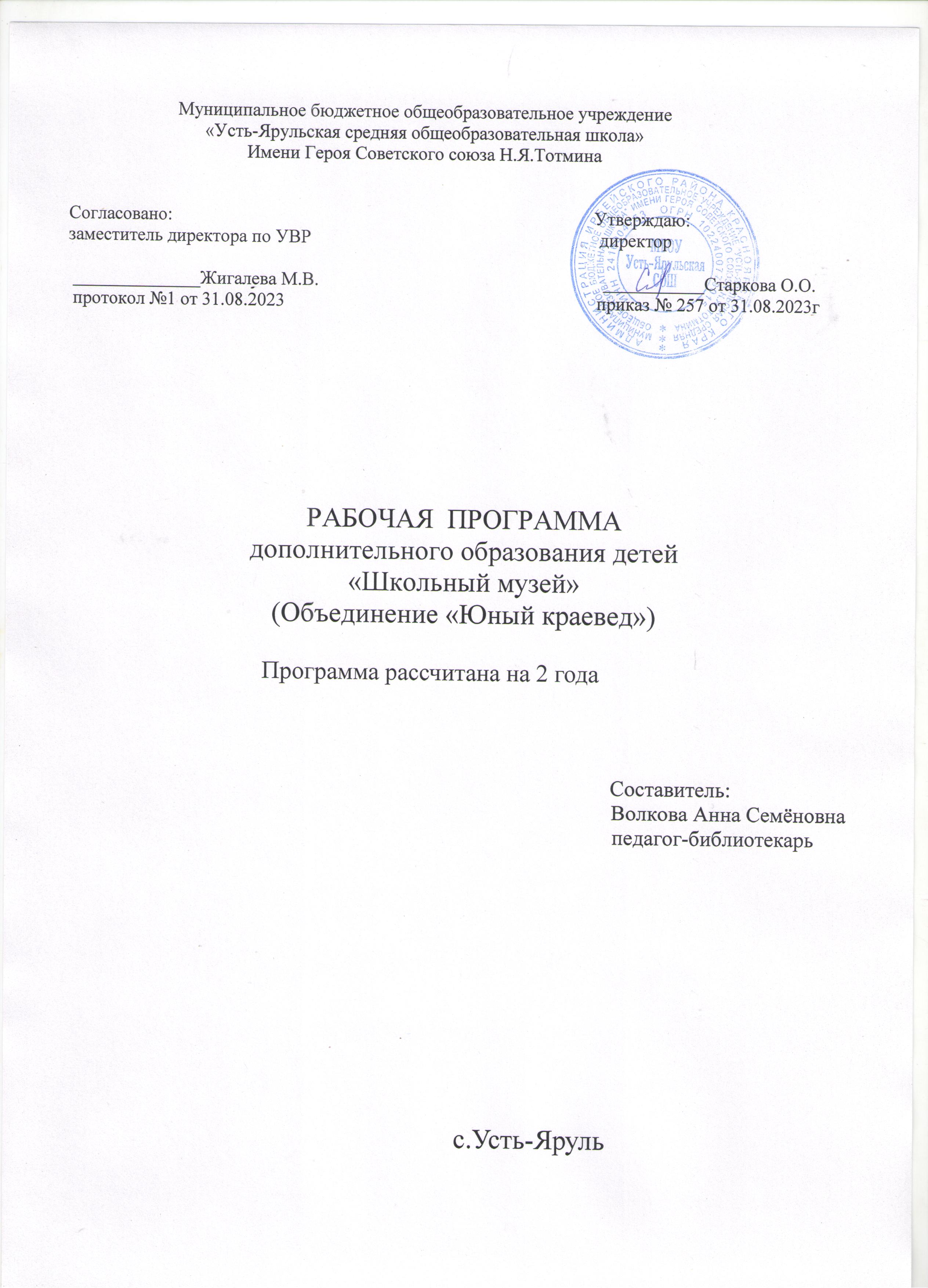 «Усть-Ярульская средняя общеобразовательная школа»Имени Героя Советского союза Н.Я.Тотмина           Согласовано:                                                                                            Утверждаю:           заместитель директора по УВР                                                               директор            ______________Жигалева М.В.                                                              ___________Старкова О.О.            протокол №1 от 31.08.2023                                                                    приказ № 257 от 31.08.2023г№ п/п.Содержание программыТеоретические занятияПрактические занятияВсего1Цели и задачи курса. Вводный инструктаж1121. Всероссийское туристско -краеведческое движение обучающихся Российской Федерации «Отечество». 12332. Наследие в школьном музее. 22443. Родной край в истории государства Российского.15654. Функции школьного музея2-265. Организация школьного музея. 22476. Моя семья и родной край. 26887. Наша школа в истории края 26898. Комплектование фондов школьного музея224109. Фонды школьного музея 2241110. Учёт и описание музейных предметов1341211.Экспозиция школьного музея. 221312.Тексты в музейной экспозиции1121413. Военная слава земляков2461514. Экскурсионная работа в школьном музее.  13416Итоговое занятие 2217Экскурсионные поездки по родному краю. Проведение инструктажа.По плану18Подготовка к конкурсу исследовательских работ по краеведению. Конкурс исследовательских работ по краеведению19Заседание Совета и актива школьного музея По плану20Областные, городские и районные мероприятия21Индивидуальные консультацииИтого:70№ п/п.Дата проведенияДата проведенияСодержание программыТеоретические занятияПракти-ческие занятияВсего№ п/п.планфактСодержание программыТеоретические занятияПракти-ческие занятияВсего102-07.09Цели и задачи курса. Вводный инструктаж112309-14.0916-21.091.Всероссийское туристско-краеведческое движение обучающихся Российской Федерации «Отечество». Целевые программы. Школьный музей как организационно-методический центр движения «Отечество» в школе. Местные и региональные программы и подпрограммы. «Моя родина – Липецкий край»213423-28.092. Наследие в школьном музее. Понятие об историко-культурном и природном наследии24530.09-05.10Музеефикация объектов наследия как способ их охраны и использования. 2607-12.103. Родной край в истории государства Российского.История  заселения Елецкого края. Первые упоминания местности в официальных источниках. Никоновская летопись. Этапы истории края267По пла-нуЭкскурсионные поездки по родному краю. Проведение инструктажа.4814-19.104. Функции школьного музея2-291021-26.1028.10-02.115. Организация школьного музея. Музей как общественное учебно-исследовательское объединение учащихся. Формы организации, ролевые функции, права и обязанности актива школьного музея. Учредительные документы школьного музея. Совет музея.224111211-16.1118-23.116. Моя семья и родной край. Семейные предания, традиции и реликвии. Семейный архив. Памятные события в истории семьи.138131425-30.1102-07.12Биографии членов семьи, рода. Составление родословных таблиц. Описание семейного архива и семейных реликвий.13151609-14.1216-21.127. Наша школа в истории края История школы. Школьные традиции и достопримечательности. Учителя и выпускники школы, их след в истории края.138171823-28.1213-18.01Летопись школы. Школьный музей и архив. Источники по истории школы в районных и  областных  архивах.131920-25.018. Комплектование фондов школьного музеяОрганизация поисково-собирательской работы. Выбор темы музейно-краеведческого исследования.1142027.01-01.02Изучение события, явления. Выявление и сбор предметов музейного значения. Меры безопасности в процессе походов, экспедиций112103-08.029. Фонды школьного музея Структура  и состав собрания школьного музея: основной и научно-вспомогательные фонды, музейные коллекции.242210-15.02Организация учёта фондов школьного музея. Обеспечение сохранности музейных предметов22317-22.0210. Учёт и описание музейных предметовЗадачи учета и научного описания музейных предметов1142424.02- 01.03Система учета музейных фондов: главная инвентарная книга, паспорта музейных предметов22503-08.0311.Экспозиция школьного музея. Концепция экспозиции школьного музея. Виды экспозиций: тематическая, систематическая, монографическая, ансамблевая экспозиция222610-15.0312.Тексты в музейной экспозиции11227282917-22.0301-05.0413. Военная слава земляковВоенные традиции земляков. Жители родного края – участники ВОВ и других военных действий. Выпускники школы в рядах Вооруженных Сил России. Военные реликвии семьи. Книги  Памяти2463007-19.0414. Экскурсионная работа в школьном музее.  Экскурсия как форма популяризации историко-культурного наследия музейными средствами11431Виды экскурсий: обзорная, тематическая, учебная232Итоговое занятие 2233Индивидуальные консультации по темам проектов34Заседание Совета и актива школьного музея 35Областные, городские и районные мероприятияИтого:70